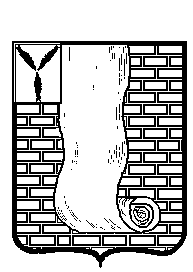 АДМИНИСТРАЦИЯКРАСНОАРМЕЙСКОГО МУНИЦИПАЛЬНОГО РАЙОНАСАРАТОВСКОЙ ОБЛАСТИРАСПОРЯЖЕНИЕВ соответствии с Уставом Красноармейского муниципального района, в целях популяризации и развития бокса на территории Красноармейского муниципального района и увековечивания памяти почетного гражданина Красноармейского муниципального района генерала-майора внутренней службы Григорьева Ф.А.: 1. Провести 22 февраля 2020 в 11:00 открытый ринг по боксу г. Красноармейска памяти почетного гражданина Красноармейского муниципального района генерала-майора внутренней службы Григорьева Ф.А. в МБУДО «ДЮСШ № 1 г. Красноармейска» по адресу: г. Красноармейск, ул. Кирова, дом 9.2. Утвердить положение о проведении открытого ринга по боксу г. Красноармейска памяти почетного гражданина Красноармейского муниципального района генерала-майора внутренней службы Григорьева Ф.А., согласно приложению № 1.3. Утвердить состав рабочей группы по подготовке и проведению открытого ринга по боксу г. Красноармейска памяти почетного гражданина Красноармейского муниципального района генерала-майора внутренней службы Григорьева Ф.А., согласно приложению № 2.4. Рабочей группе разработать и утвердить план мероприятий по подготовке и проведению открытого ринга по боксу г. Красноармейска памяти почетного гражданина Красноармейского муниципального района генерала-майора внутренней службы Григорьева Ф.А.5. Рекомендовать начальнику ОМВД России по Красноармейскому району обеспечить охрану общественного порядка во время проведения мероприятия (Суздаль А.С.).6. Рекомендовать главному врачу ГУЗ СО «Красноармейская РБ» обеспечить медицинское обслуживание во время проведения мероприятия (Баланов Д.В.).7. Главному редактору МУП «Редакция газеты «Новая жизнь» обеспечить освещение в средствах массовой информации проводимое мероприятие (Лопанцева В.Н.).8. Финансовому управлению администрации Красноармейского муниципального района произвести финансовое расходование, связанное с реализацией настоящего распоряжения, за счет муниципальной программы «Развитие физической культуры, спорта, туризма и молодежной политики в Красноармейском районе» на 2017/2020 годы, (пункт 1 «Организация и проведение спортивно-массовых мероприятий различного уровня (для всех возрастных групп), согласно приложению № 3.           9. Организационно-контрольному отделу разместить настоящее распоряжение на официальном сайте администрации Красноармейского муниципального района в сети «Интернет» (krasnoarmeysk64.ru).           10. Контроль за выполнением настоящего распоряжения возложить на заместителя главы администрации Красноармейского муниципального района Е.В. Наумову. Глава Красноармейского муниципального района                                                                       А.В. ПетаевПриложение № 1УТВЕРЖДЕНО распоряжением администрации Красноармейскогомуниципального районаСаратовской областиот 14.02.2020г. № 113-рПОЛОЖЕНИЕО проведении открытого ринга по боксу г. Красноармейска памяти почетного гражданина Красноармейского муниципального района генерал-майора внутренней службы Григорьева Ф.А.Цели и задачи.     Соревнования проводятся с целью популяризации бокса, повышения уровня спортивного мастерства, укрепления здоровья, пропаганды здорового образа жизни,  профилактики правонарушений и борьбы с детской безнадзорностью и наркоманией, привлечением населения к занятиям физической культурой и спортом.Время и место проведения соревнований.     Соревнования проводятся 22февраля 2020 года на базе МБУДО «ДЮСШ № 1 г.Красноармейска»  по адресу: г. Красноармейск, ул. Кирова, д.9. Начало боев в 11:00. Именные заявки на участие принимаются во время взвешивания 22 февраля 2020 г.с 10:00. Руководство проведением соревнований.       Общее руководство проведением открытого ринга по боксу г. Красноармейска памяти почетного гражданина Красноармейского муниципального района генерал-майора внутренней службы Григорьева Ф.А.осуществляется администрацией Красноармейского муниципального района, МБУ ДО «ДЮСШ №1 г. Красноармейска» и Красноармейским отделением Саратовского регионального отделения Всероссийской общественной организацией  «Боевое Братство».     Непосредственное проведение соревнований возлагается на судейскую коллегию, возглавляемую главным судьей Сучковым Романом Борисовичем.  Условия проведения и участники соревнований.       К соревнованиям допускаются боксеры: 2000-2011 годов рождения. Бои проводятся во всех весовых категориях любительского бокса.Финансирование.       Расходы, связанные с подготовкой и проведением соревнований, питанием спортсменов, приобретением наградной продукции, оплатой за судейство,  осуществляется за счет средств администрации Красноармейского   муниципального района, МБУ ДО «ДЮСШ №1 г.Красноармейска» и спонсорской помощи. Награждение.       Участники соревнований, занявшие первые места, награждаются кубками, медалями и грамотами, вторые  места – грамотами и медалями. Данное ПОЛОЖЕНИЕ является официальным вызовом на соревнования.Приложение № 2УТВЕРЖДЕНО распоряжением администрации Красноармейскогомуниципального районаСаратовской областиот 14.02.2020г. № 113-рСостав рабочей группы по подготовке и проведению открытого ринга по боксу г. Красноармейска памяти почетного гражданина Красноармейского муниципального района генерал-майора внутренней службы Григорьева Ф.А.Петаев А.В.       -   глава Красноармейского муниципального района,                                 председатель оргкомитета;Наумова  Е.В.   -    заместитель главы администрации Красноармейского                                 муниципального района, заместитель председателя                                оргкомитета;Зелепукина И.В. - инспектор 1 категории отдела по социальной политике,                                   охране труда и трудовым отношениям администрации                                Красноармейского муниципального района, секретарь                                 оргкомитета;Всемирнов С.В. -   руководитель аппарата администрации КМР;  Пашкина Н.В.     -  начальник финансового управления администрации КМР;Хижняков А.А.  -   начальник управления администрации КМР;Шубина Ю.Ю. -     начальник отдела по социальной политике, охране труда                                 и трудовым отношениям администрации КМР;Усынкин А.В.     -  начальник организационно-контрольного отдела                                  администрации КМР;Кузнецова Е.В.    -  начальник отдела культуры администрации КМР;Локонов А.Е.       -  руководитель КМО СРО ВВВ «Боевое братство»;Вяльдина О.А.    -   директор МБУК «ЦКС»;Куприянова Т.В. -  директор МБУДО  «ДЮСШ №1 г.Красноармейска»;Баланов Д.В.        -  главный врач  ГУЗ СО «Красноармейской РБ»;Суздаль А.С.       -   начальник ОМВД России по Красноармейскому району                                  Саратовской области подполковник полиции.от14 февраля 2020г.№113-рот14 февраля 2020г.№113-рг. КрасноармейскО  проведении открытого ринга по боксу г. Красноармейска памяти почетного гражданина Красноармейского муниципального района генерала-майора внутренней службы Григорьева Ф.А.